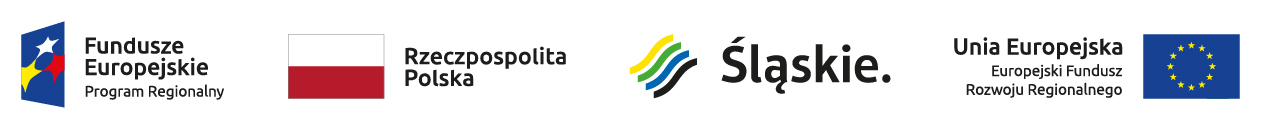 załącznik nr  5nr zamówienia INZP.271.8.2020Oświadczenie wykonawcy składane wraz z ofertą na podstawie art. 25a ust. 1 ustawy, dotyczące przesłanek wykluczenia z postępowania składając ofertę w postępowaniu o udzielenie zamówienia publicznego, którego przedmiotem jest:„Pełnienie funkcji wielobranżowego nadzoru inwestorskiego nad realizacją inwestycji pn. "Termomodernizacja i remont budynku przedszkola z przebudową urządzeń budowlanych 
i budową elementów małej architektury" – etap II „Termomodernizacja budynku Przedszkola Miejskiego nr 9”OŚWIADCZENIE DOTYCZĄCE WYKONAWCY:oświadczam, że nie podlegam wykluczeniu z postępowania na podstawie art. 24 ust 1 pkt 12-23 
oraz ust. 5 pkt 1) i  8) ustawy.□ Tak*       □ Nie*Oświadczam, że zachodzą w stosunku do mnie podstawy wykluczenia z postępowania na podstawie art. …………. ustawy (podać mającą zastosowanie podstawę wykluczenia spośród wymienionych w art. 24 ust. 1 pkt 13-14, oraz 16-20 ustawy). Jednocześnie oświadczam, że w związku z ww. okolicznością, na podstawie art. 24 ust. 8 ustawy  podjąłem następujące środki naprawcze: ……………………………………………………………………………………….………..…………………………………………………………………………………………..…………………...........…………………………………………………□ Tak*       □ Nie*OŚWIADCZENIE DOTYCZĄCE INNEGO PODMIOTU, na którego zasoby powołuje się wykonawca (podstawa prawna art. 25 ust. 3 pkt 2) ustawy):Oświadczam, że w stosunku do następującego/ych podmiotu/tów, na którego/ych zasoby powołuję się w niniejszym postępowaniu, tj.: ………………………………………………………… (podać pełną nazwę/firmę, adres, a także w zależności od podmiotu: NIP/PESEL, KRS/CEiDG) nie zachodzą podstawy wykluczenia z postępowania o udzielenie zamówienia na podstawie art. 24 ust 1 pkt 12-22 i ust. 5 pkt 1 i 8 ustawy.□ Tak*       □ Nie*OŚWIADCZENIE DOTYCZĄCE PODWYKONAWCY, któremu wykonawca zamierza powierzyć wykonanie części zamówienia: (podstawa prawna art. 25 ust. 5 pkt 2) ustawy):Oświadczam, że w stosunku do następującego/ych podmiotu/tów, będącego/ych podwykonawcą/ami: ……………………………………………………………………..….…… (podać pełną nazwę/firmę, adres, a także w zależności od podmiotu: NIP/PESEL, KRS/CEiDG), nie zachodzą podstawy wykluczenia z postępowania o udzielenie zamówienia na podstawie art. 24 ust 1 pkt 12-22 i ust. 5 pkt 1 i 8 ustawy.□ Tak*       □ Nie*OŚWIADCZENIE DOTYCZĄCE PODANYCH INFORMACJI:Oświadczam, że wszystkie informacje podane w powyższych oświadczeniach są aktualne 
i zgodne z prawdą oraz zostały przedstawione z pełną świadomością konsekwencji wprowadzenia zamawiającego w błąd przy przedstawianiu informacji.□ Tak*       □ Nie*Kwalifikowany podpis elektroniczny osoby/osób uprawnionej (ych) do reprezentowania wykonawcy* właściwe zaznaczyć